INDICAÇÃO Nº 1207/2019Assunto: Reitera a solicitação de execução de manutenção e melhorias com o recapeamento asfáltico na Estrada Municipal João Bianco, conforme especifica.Senhor Presidente:INDICO, ao Sr. Prefeito Municipal, nos termos do Regimento Interno desta Casa de Leis, após ouvir o douto e soberano Plenário, que seja oficiado a Secretaria de Obras do Município, a execução urgente de manutenção e melhorias com o recapeamento asfáltico na Estrada Municipal João Bianco, Bairro da Ponte (imagens anexas).            A medida ora proposta é solicitação de moradores e usuários da referida via pública, a fim de evitar acidentes e danos aos automóveis que ali circulam.SALA DAS SESSÕES, 03 de setembro de 2019.HIROSHI BANDO
Vereador – PP*Acompanha 03 (três) fotos.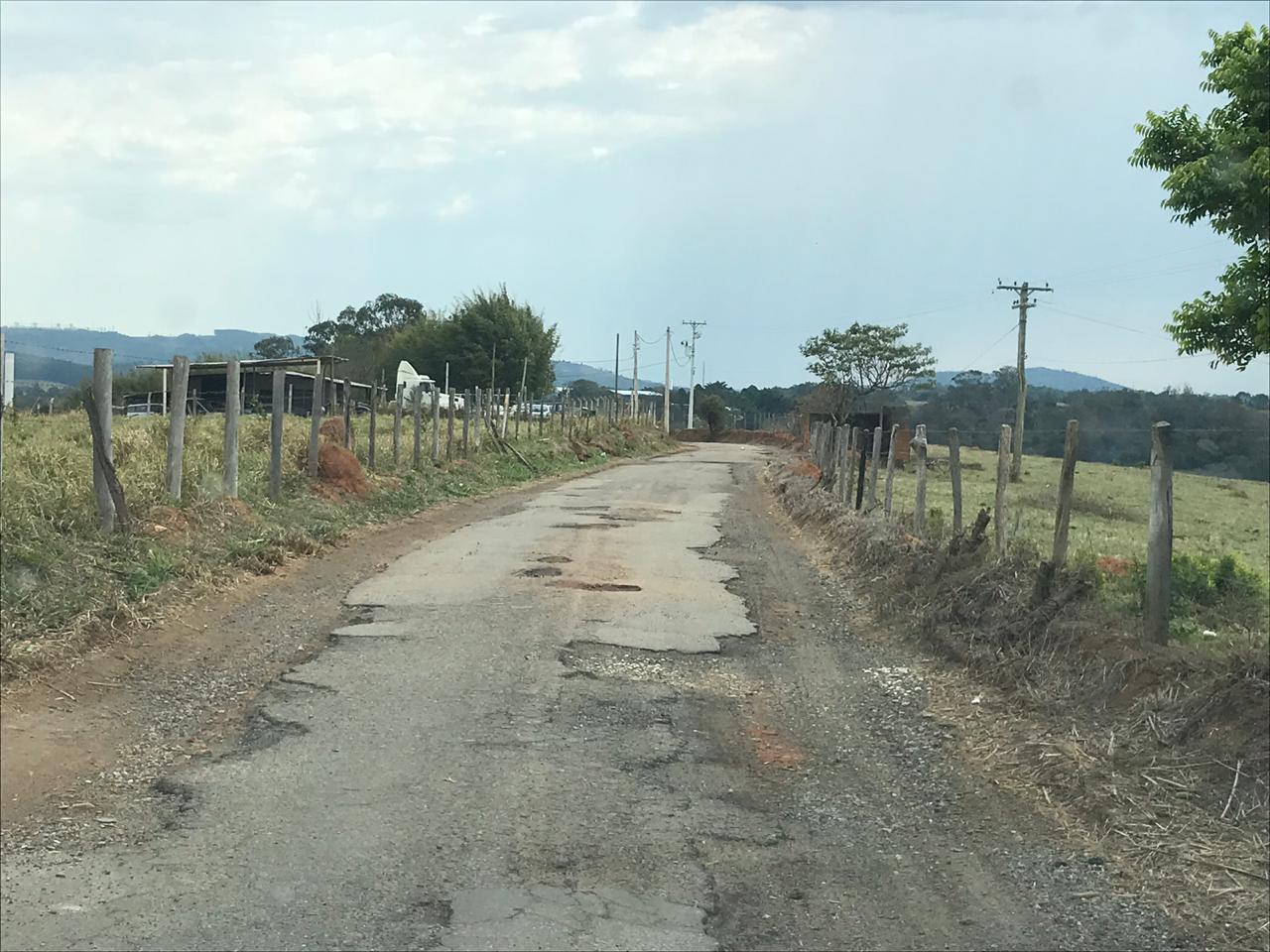 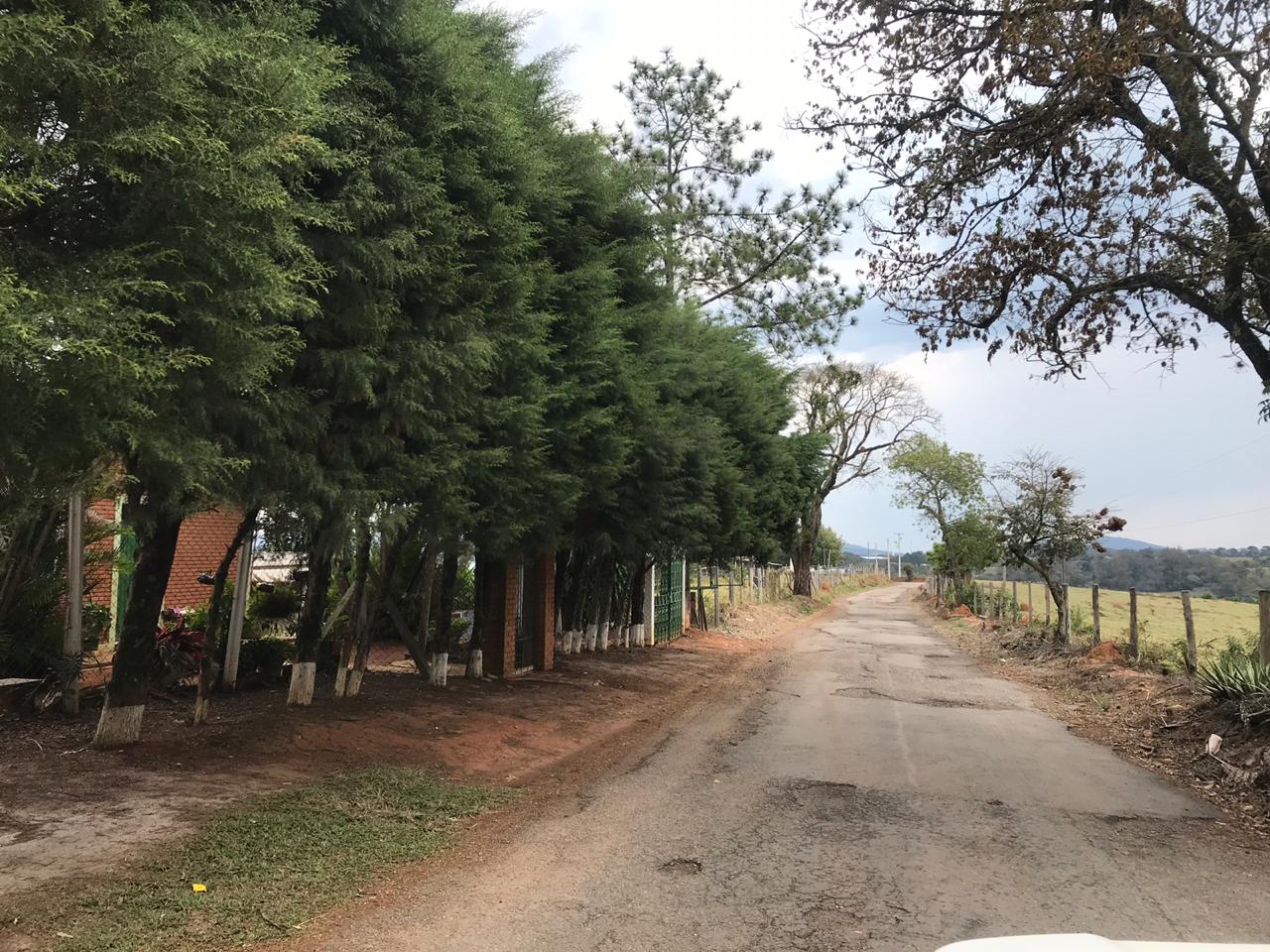 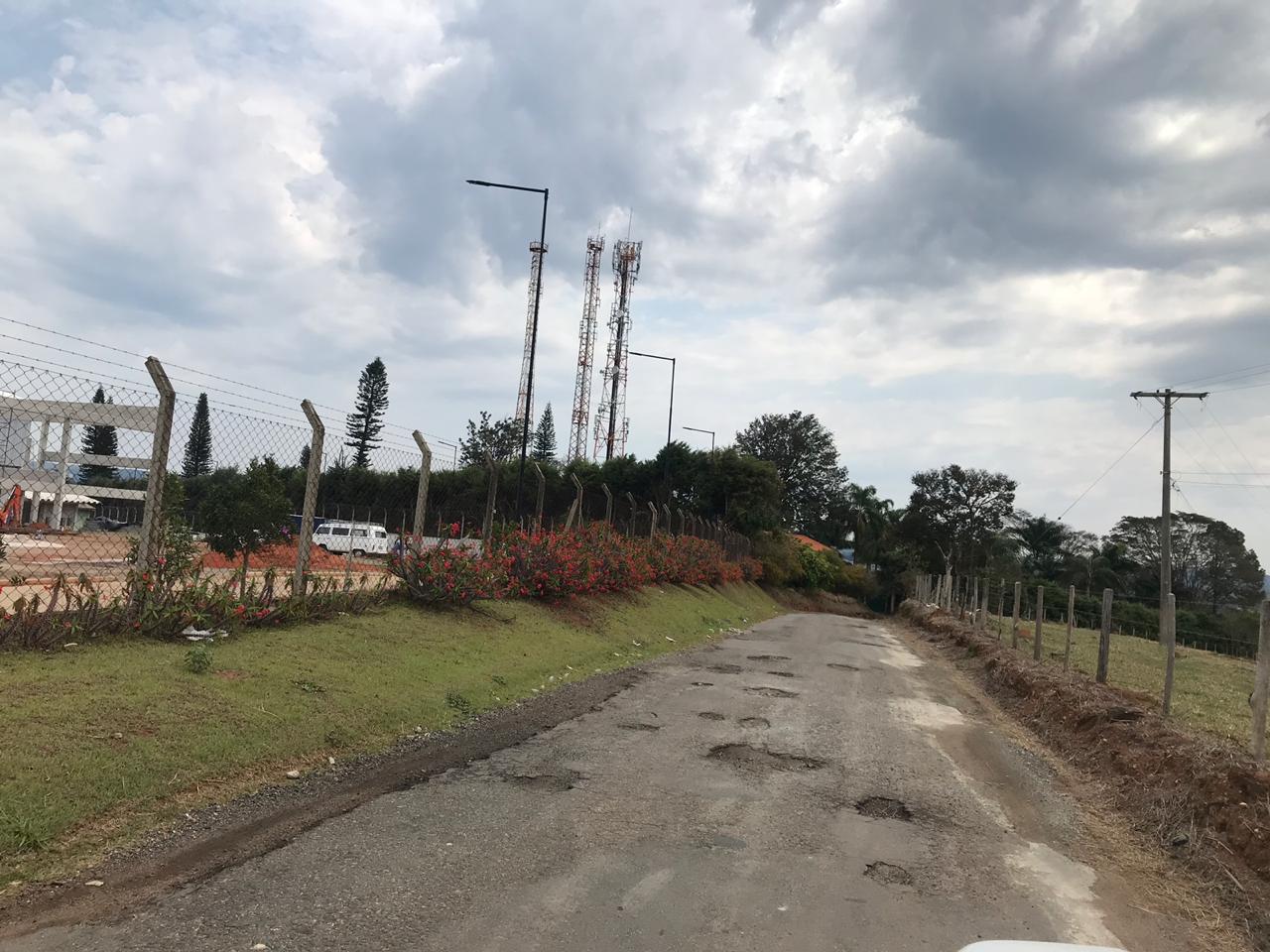 